Anzeige einer Statutenänderung (§ 14 Abs 1 Vereinsgesetz)		An dieBundespolizeidirektion .............................................Bezirkshauptmannschaft ............................................. 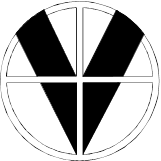 Zu GZ .............................Die Vinzenzgemeinschaft „……………………..………………….“	mit Sitz in ....................... hat in der Generalversammlung vom .............. eine Änderung ihrer Statuten beschlossen.Wir zeigen diese Statutenänderung unter Vorlage der geänderten Statuten hiermit an.Anlage: Statuten neu...................., am ...........Für die Vinzenzgemeinschaft	         (Unterschrift)                      (Unterschrift)